2018景泰县特岗教师招聘总成绩公示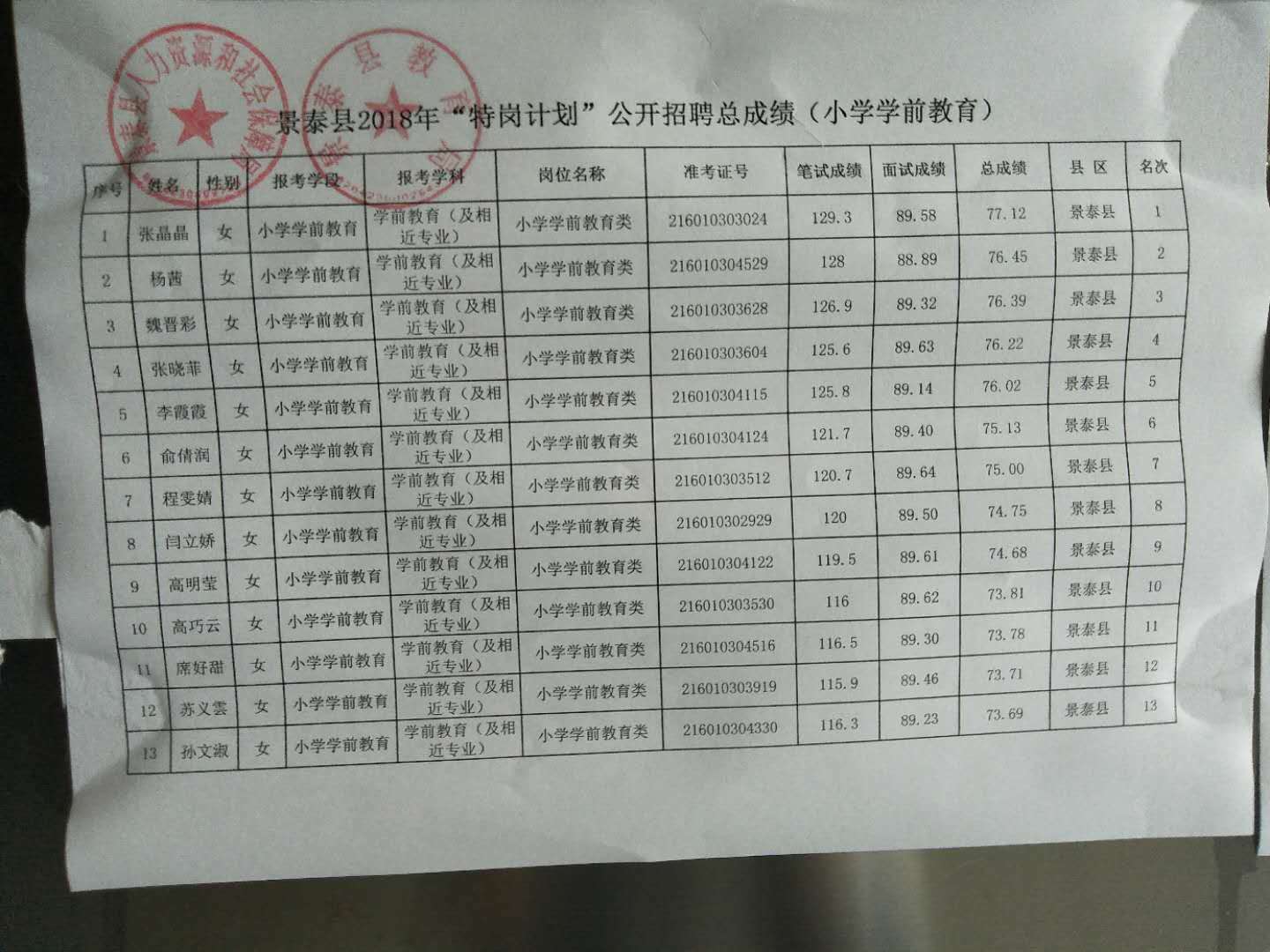 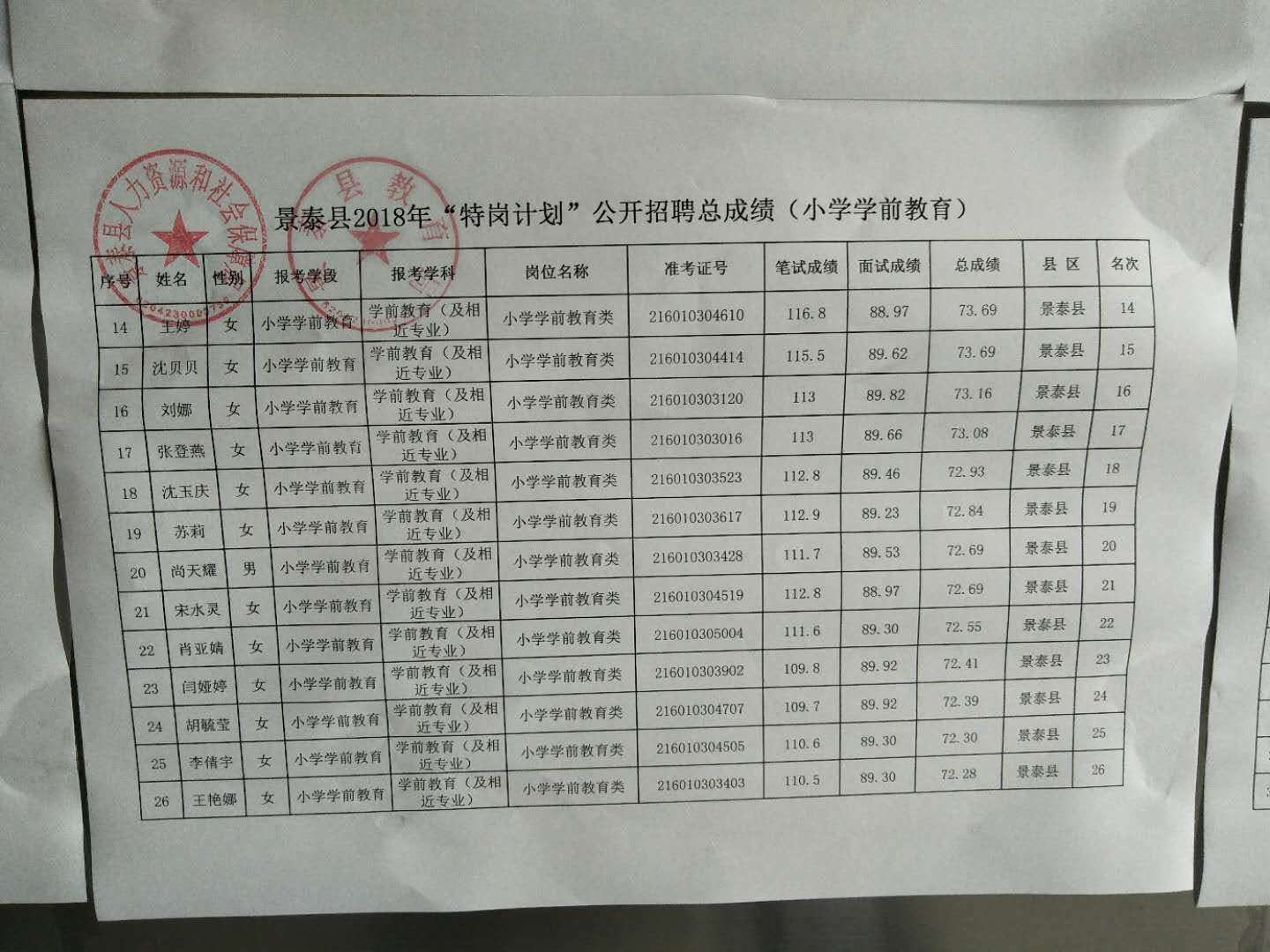 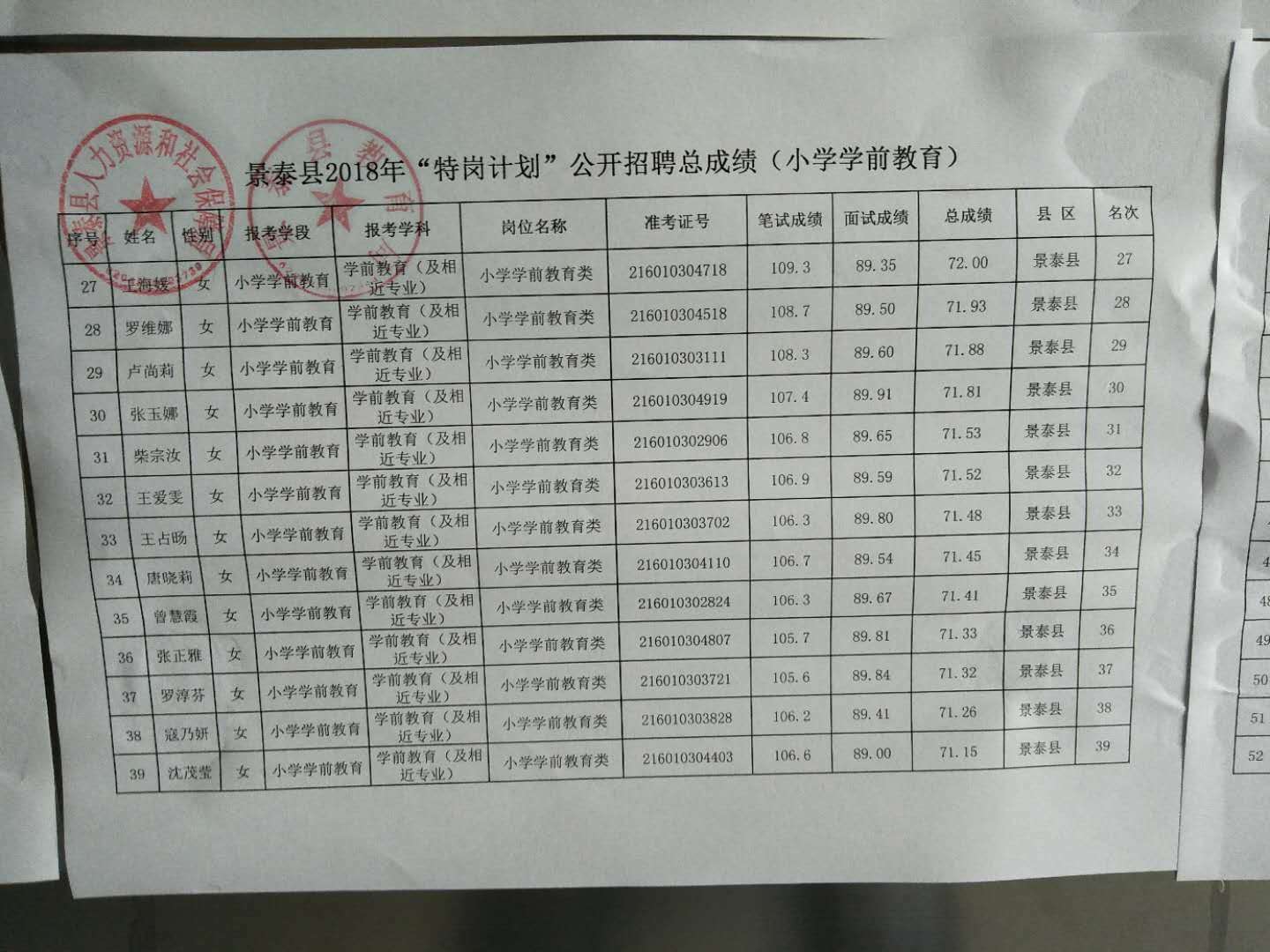 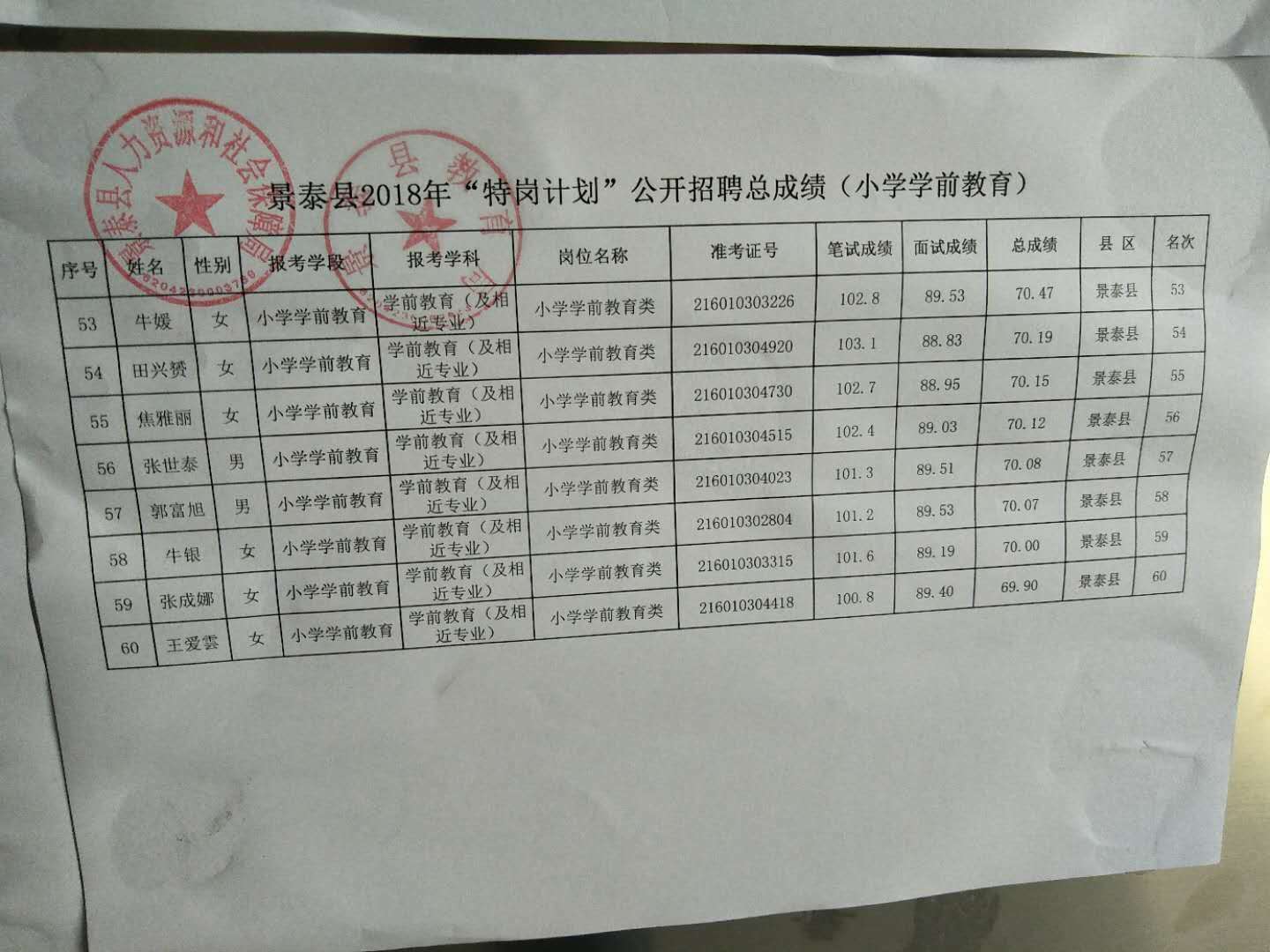 